Številka: 900011-1/2022-3Datum:   1. 3. 2022               URADNI ZAZNAMEKNesklepčne 14. seje Odbora za gospodarske dejavnosti, turizem in kmetijstvo (v nadaljevanju: Odbor), ki je bila sklicana v torek, 1. marca 2022  ob 17.00 uri.Nesklepčna seja je bila predvidena v Banketni dvorani, Mestna hiša, Mestni trg 1, Ljubljana.Nesklepčne seje so se udeležili: Daniel Avdagič, Dunja Piškur Kosmač in Rok Kleindienst.Sklicane seje so se opravičili: Jelka Žekar, mag. Marko Koprivc, Uroš Minodraš in Janez Stariha.Na terenski seji so bili navzoči tudi: Gorazd Maslo (OVO), mag. Mitja Predovnik (JZ TL), Anita Kranjc (OUP), dr. Liljana Jankovič Grobelšek (OUP) in Boris Kaučič iz MOL, SODMS.Seja ob 17.10 ni bila sklepčna.  Anita Krajnc in dr. Liljana Jankovič Grobelšek sta navzočim predstavili predlog Odloka o spremembah in dopolnitvah Odloka o občinskem prostorskem načrtu Mestne občine Ljubljana – izvedbeni del za področje gospodarskih dejavnosti, turizma in kmetijstva.Razpravljali so: Daniel Avdagič, Dunja Piškur Kosmač, mag. Mitja Predovnik, Anita Krajnc, dr. Liljana Jankovič Grobelšek in Boris Kaučič.Nesklepčna seja se je končala ob 18.00 uriZapisal:                                                Boris KaučičStrokovni sodelavec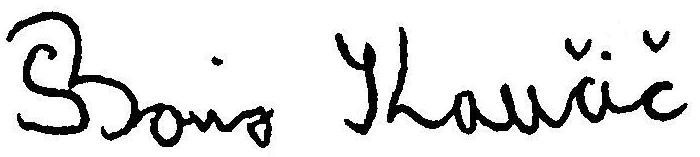 